Tisztelt Széchényi István Úr!lvastam kritikus megnyilvánulását Katona József Bánk Bán című darabjáról, melyet alapvetően jogosnak vélek, ám kétségeim is vannak bíráló megállapításaival kapcsolatban.  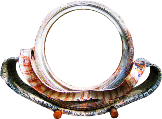 Meglepő számomra, hogy a „legnagyobb magyar” nem ismeri fel nemzeti drámánk jelentőségét, sőt egyenesen „esztelenségnek” titulálja annak bemutatását. Ön, a reformer politikus, veszedelmesnek tartja az előadást, amelyet a kormány engedélyezett? Ön a késői utókor szemében is a nagy reformer, aki a békés megoldásra törekszik, ám azt lassan két évszázad távlatából egyértelműen elmondhatjuk, hogy a békés átalakulás nem mindig járható út –sem a magyar nemzet, sem Európa számára. Bátran állítom ezt még úgy is, hogy pontosan tudom, hogy az 1848/49-es forradalom és szabadságharc is elbukott.A Bánk bán története a 12. században játszódik, de üzenete van minden korban –nemcsak a reformkor idején, hanem nagyszüleink, szüleink korában, sőt napjainkban is. A magyar történelemben a legkülönbözőbb korok generációinak generációnak kellett megküzdenie az idegen elnyomással! Személyes véleményem az, hogy a népnek jogában áll tudnia, kik irányítják az életüket. Fel kell nyitni az elvakult emberek szemét, hogy együtt tegyük jobbá országunkat, ahol Apáink és Nagyapáink is nevelkedtek, és ahol unokáink is fognak. Tenni kell az elnyomó kormányok ellen, és meg kell mutatni, hogy a magyarság nem egy bábu.  Katona József Bánk bán című drámája az eltelt évek alatt nemzeti drámánkká vált. Nem véletlenül!A nemzetnek minden oka megvan rá, hogy büszke legyen erre az áttörő, felvilágosító, ám egyes szemszögből polgárpukkasztó drámára, ami úgy vélem nagy hatással lesz az elkövetkezendő évek irodalmára és színjátszására. Bánk Bán reakciója képviseli a felháborodott nemzetet, ám a főszereplő döntései főleg érzelmeken alapultak, ami később felségáruláshoz vezetett. Ez egyfajta óva intés is lehet a későbbi koroknak, hogy az elfojtott és elnyomott dolgok egy idő után feltörnek a felszínre, és legrosszabb esetben nem várt tragédia is bekövetkezhet.Mélységes Tisztelettel: Kováts Imre